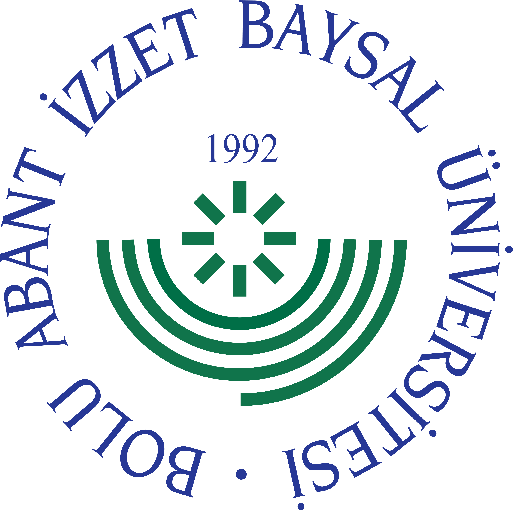 
     GÖREV YETKİ VE SORUMLULUK
FORMU     Bu formda açıklanan görev tanımını okudum. Görevimi burada belirtilen şekilde yerine getirmeyi kabul ediyorum.           ONAYLAYANDoküman NoGT - 177İlk Yayın TarihiBaskı NoRevizyon No/TarihBirimiUzaktan Eğitim Uygulama ve Araştırma Merkezi MüdürlüğüGörev UnvanıÖğretim Görevlisi -RedaktörBağlı Olduğu YöneticiMüdürYerine Vekalet Edecek Kişi-Görev, Yetki ve SorumluluklarGelecek yıllarda İBUZEM’in geliştirilmesine yönelik planlama yapmak. Fakülteler, enstitüler, yüksekokullar, meslek yüksekokulları, Sürekli Eğitim Uygulama ve Araştırma Merkezi, Bilgi İşlem Dairesi Başkanlığı, diğer uygulama ve araştırma merkezleri ve Rektörlüğe bağlı bölümlerde uygulanan İBUZEM programları ve faaliyetlerine ilişkin redaksiyon işlemlerine yönelik verilen görevleri yerine getirmek. Her faaliyet dönemi sonunda, o dönem içerisinde yaptığı ve/veya tamamladığı redaksiyon faaliyetleri ile ilgili rapor hazırlamak. Yayın komisyonunda görev alarak, komisyon tarafından verilen görevleri yerine getirmek. Kanun ve yönetmeliklerle kendisine verilen diğer görevleri yapmak Görevi ile ilgili süreçleri Üniversitemiz Kalite Politikası ve Kalite Yönetim Sistemi çerçevesinde, kalite hedefleri ve prosedürlerine uygun olarak yürütmek. Bağlı bulunduğu yönetici veya üst yöneticilerin, görev alanı ile ilgili vereceği diğer işleri iş sağlığı ve güvenliği kurallarına uygun olarak yapmak, Öğretim Görevlisi (Ders Dışı), yukarıda yazılı olan bütün bu görevleri kanunlara ve yönetmeliklere uygun olarak yerine getirirken Müdüre karşı sorumludur.UnvanıTarihAdı SoyadıİmzaUnvanıTarihAdı Soyadıİmza